Til foreldre/foresatteNoen barn kommer hjem fra skolen og kan fortelle i det uendelige hva som har skjedd i løpet av en dag. Andre får en ikke mer enn et lite ja eller nei av. Også vi voksne er ulike i hvor lett vi har for å få i gang en samtale. Dere får nå denne spørsmål-listen av meg, men det er helt opp til dere selv om dere ønsker å bruke den eller ikke. Tanken er at det skal være en idèbank til hva en kan snakke om etter en skoledag. Det er også god hjernetrim og læring i det å måtte gjenfortelle noe, eller å måtte reflektere over noe som har skjedd. Det er ikke meningen at barnet skal måtte svare på alle spørsmålene hver dag, men at en plukker ut noen innimellom. Dersom svaret blir JA eller NEI, kan en gjerne be de om må fortelle hva eller hvorfor. Her er et forslag til hvordan dette kan brukes:Legg nummererte lapper fra 1 –  100 i et syltetøyglass. Bruk gjerne korker fra drikkekartonger til dette. Skriv «NYE» utenpå dette glasset.Trekk 5 lapper hver dag, og still spørsmålene som hører til disse. Ha ett glass til på bordet som dere skriver «BRUKT» på. Legg de brukte numrene oppi der til alle er brukt opp.Etterpå kan dere begynne på en ny runde dersom dette var en god måte for dere å samtale på. Lykke til 76Har noen vært sint på deg i dag?77Har du fulgt godt med på undervisningen?78Er du fornøyd med plassen du sitter på?79Har du forsøkt å få en ny venn i dag?80Har du snakket med noen du ikke pleier å snakke med?81Hva har du lest i dag?82Hva har du skrevet i dag?83Har du gjort noen glad i dag?84Hvordan hadde du det på veg til skolen?85Hvordan hadde du det på veg hjem fra skolen?86Hvem var den snilleste i klassen i dag?87Hva kunne du tenkt deg å lært mer om?88Husket du å henge yttertøyet ditt på plass?89Hvem kunne du tenkt deg å bli ekstra godt kjent med?90Hva ville læreren sagt om deg om han/hun ringte i dag?91Hvilke fint kompliment kunne du gitt læreren i dag?92Hva synes du læreren burde gjort annerledes?93Hva kunne du gjort bedre i dag?94Har du funnet på noen rampestreker i dag?95Har noen slått seg i dag?96Har du arbeidet selvstendig?97Hva skulle du ønske du fikk lov til å gjøre på skolen?98Hva synes du om læreren din?99Kommer du raskt på plass til ny time?100Beskriv hva som henger på veggene i klasserommet ditt. 1Hvilke fag har du hatt i dag?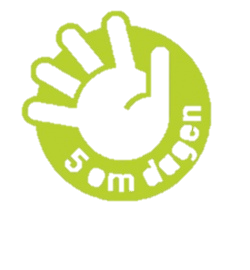 2Har du lær et nytt ord?3Likte du nistematen din?4Har du gruet deg til noe i dag?5Hvem fikk mest oppmerksomhet fra læreren i dag?6Var det noe som var spesielt lett å forstå?7Hva har vært ekstra kjekt i dag?8Hva har vært ekstra kjedelig i dag?9Hvordan har du arbeidet?10Husker du å rekke opp hånden når du vil si noe?11Har noen skadet seg på skolen i dag?12Har du arbeidet effektivt? 13Hvem sitter du ved siden av?14Har dere hatt gruppearbeid i dag?15Har du fin og tydelig skrift på det du skriver?16Skriver du tydelige tall?17Hvor mange i klassen din tar buss til skolen?18Har dere gjort noe på data i dag?19Har det skjedd noe morsomt i dag?20Har du sagt noe som andre kunne le av?21Har du gjort noe som andre kunne le av?22Har læreren gjort noe dere kunne le av?23Har du blitt overrasket over noe i dag?24Har du vært lei deg for noe i dag?25Har du sett at noen andre har vært lei seg?26Har du sagt eller gjort noe slik at noen har blitt lei seg?27Har du sett noen stå alene i friminuttet?28Var det noen som skilte seg spesielt ut i dag?29Hva skulle du ønske at jeg spurte deg om?30Har du hjulpet læreren med noe i dag?31Hilser du på dem du møter om morgenen?32Snakker du høflig og fint til alle?33Har du sett at noen i klassen blir ertet eller plaget?34Husket du å vaske hendene etter dobesøk og før maten?35Er det noen som sier stygge ting til deg?36Hvilke lesestrategier har du brukt i dag? Skumlese, letelese, nærlese…37Passer du på å sitte skikkelig på stolen?38Hvordan så læreren ut på håret i dag?39Hvilke time likte du best i dag, - og hvorfor?40Har du vært sint på noen i dag?41Har du vært sur på neon i dag?42Har du vært irritert på noen i dag?43Hvem i klassen din ville du valgt til ordfører for en dag?44Holder du orden på pulten din?45Setter du stolen fint på plass før du går ut?46Husker du å ta med deg hjem alt du skal?47Har læreren rost deg i dag?48Har læreren måtte kjefte på deg i dag?49Har du fått vist frem noe av det du har gjort/laget?50Husker du en spesiell lyd fra i dag?51Hva har gjort mest inntrykk på deg i dag?52Har du lest høyt for klassen i dag?53Har du lest høyt for læreren i dag?54Har du diskutert noe med en medelev i dag?55Har du tatt noen nye sjanser i dag?56Tør du spør om hjelp viss du trenger det?57Har det skjedd noe i dag som læreren burde visst om?58Passer du på å gå på do i friminuttet?59Husker du å ta på deg yttertøy når du skal ut?60Hvor mange voksne har vært i klassen din i dag?61Skal det skje noe spesielt denne uken?62Har læreren forklart leksene godt for deg?63Synes du at du har passe mye lekser? 64Har du sett en edderkopp i dag?65Har du fått hjelp når du spør om det?66Hvilken lærer kunne du tenkt deg å invitert på middag?67Hvor mange jenter hadde noe i håret i dag?68Hvem har du vært sammen med i friminuttet69Var det noe som var spesielt vanskelig å forstå?70Hvilke øyeblikk ville du tatt bilde av i dag?71Beskriv hva en av guttene hadde på seg.72Hvem snakker mest i timene?73Har du hjulpet noen elever med noe i dag?74Fører du regnestykkene pent i boken?75Har noe blitt ødelagt i dag?